Уважаемые студенты, вам необходимо ознакомиться с процессом приготовления соусов сладких.  Приготовить эти соусы. Составить отчет о проделанной работе. Форма отчета представлена ниже. Отчеты о лабораторной работе и фото соусов выслать на адрес электронной почты (RMV2707@yandex.ru) или в Вайбер преподавателя.Лабораторная работа №  Приготовление сладких соусов (соус яблочный, соус шоколадный) ПК 2.1.Подготавливать рабочее место, оборудование, сырье, исходные материалы для приготовления горячих блюд, кулинарных изделий, закусок разнообразного ассортимента в соответствии с инструкциями и регламентами	ПК 2.4 Осуществлять приготовление, непродолжительное хранение горячих соусов разнообразного ассортимента.У 1 – У 7; З 1 – З 5 Цель работы:  научиться приготавливать сладкие соусы, научиться оценивать качество сладких соусовПосуда и инвентарь, оборудование: электроплита, кастрюли емкостью 2,1 и 0,5 л, дуршлаги, лопатки, сито, сковороды столовые, тарелки, черпаки столовые, ложки, соусники, ножи, весы настольные.Оснащение: Сборник рецептур блюд и кулинарных изделий, Мн., 2010г.,  Н.И. Дубровская «Приготовление супов и соусов». Учебник в электронном варианте, 2017,  рекомендовано ФГАУ «ФИРО»; Н.И. Дубровская «Приготовление супов и соусов». Практикум  в электронном варианте, 2017,  рекомендовано ФГАУ «ФИРО»Сырье: свежие яблоки, картофельный крахмал, молотая корица, лимонная кислота, сахар., молоко сгущенное цельное, какао порошок, ванилин.Соусы сладкие и сиропы готовят из свежих, сушеных плодов и ягод, а также из повидла, джема. Подают их к крупяным биточкам, запеканкам, пудингам, блюдам из свежих плодов и ягод, кремам, мороженому и др. Последовательность выполнения работы по приготовлению сладких соусовПодготовить рабочее место, продукты и посудуПрипустить яблоки в небольшом количестве водыПротереть яблоки через ситоСоединить яблочное пюре с отваром от припускания яблокДобавить в пюре сахар, лимонную кислотуДовести до кипенияВвести крахмал, предварительно разведенный охлажденным фруктовым отваромДовести яблочный соус до кипенияВвести молотую корицу в готовый соусПосыпать сахаром соус сверху, чтобы не образовалась пленка.Составить отчетУбрать рабочее местоТехнологический процесс приготовления соуса яблочного:  Нарезанные ломтиками яблоки с кожицей (без семенного гнезда) заливают горячей водой и варят в течение 6-8 мин (в зависимости от сорта) в закрытой посуде до готовности Затем протирают до пюреобразной консистенции, соединяют с отваром, добавляют сахар, кислоту лимонную, доводят до кипения, вводят предварительно разведенный охлажденным отваром крахмал, дают еще раз вскипеть. В готовый соус кладут корицу. Можно готовить соус без корицы.Требования к качествуВнешний вид соуса яблочного – однородная массаКонсистенция соуса яблочного – полужидкая, эластичнаяЦвет соуса яблочного  – сероватый Вкус и запах  – кисло-сладкий с ароматом входящих в состав фруктов, с ароматом корицыПравила подачи Яблочный соус подают к запеканкам, пудингам, блинчикам, вместе с основным блюдом полив сверху или наливают с соусник. Сроки хранения соусаХранят в неокисляющиейся посуде при температуре от 0 до14 С , реализуют в течение 1 суток.№ 1091 «Соус яблочный»                                                                           2010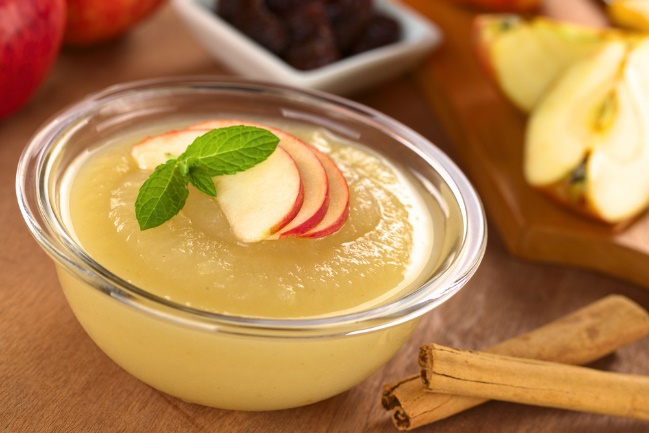 Рис. Соус яблочный №834              «Соус шоколадный»                                                                           2009Технологический процесс приготовления соуса шоколадного: Какао смешивают с сахаром. Молоко сгущенное разводят горячей водой, нагревают до кипения и при непрерывном помешивании вливают в смесь какао с сахаром, доводят до кипения, процеживают и охлаждают В охлажденный соус вводят ванилин, растворенный в теплой воде (1:20).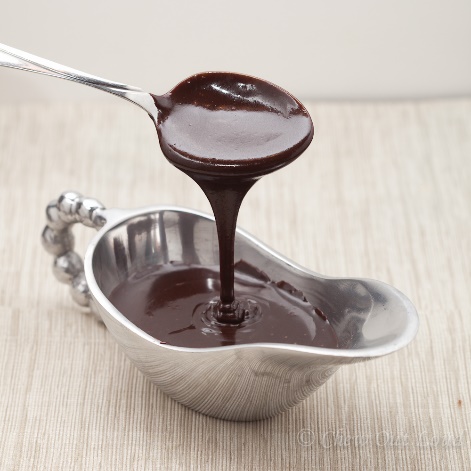 Рис. Соус шоколадныйОтчет по лабораторной работе  № Осваиваемая профессиональная компетенция: ПК 2.1, ПК 2.4Название лабораторной работы:_____________________________________Цель работы:_____________________________________________________Краткое содержание работы:1.______________________________________________________________2.______________________________________________________________3.______________________________________________________________  Ответить на контрольные вопросы и заданияКонтрольные вопросы и задания Произведите расчет продуктов для приготовления 3 литров соуса яблочного. (впишите в таблицу в свободные строчки)Составьте технологическую схему приготовления яблочного соуса, соуса шоколадного. Пользуясь интернет источниками,  найдите и запишите определение  слову «кассия».Если возникли дефекты приготовленных соусов, то укажите   причины возможных дефектов, пути их устранения). Заполнить таблицу:Вывод:Сырье БруттоНетто3 литра соусаЯблоки свежие256225Сахар125125Крахмал3030Корица молотая11Кислота лимонная11Вода 800800Выход1000Сырье БруттоКакао порошок 100Сахар200Молоко цельное сгущенное с сахаром455Ванилин 0,15Вода 300Выход1000СоусДефекты соусаПричинаСпособ исправленияОценкавозникновения